Результаты образовательных конкурсов
«Олимпис 2018 - Весенняя сессия»МБОУ СОШ с.ОлеканРезультаты конкурса по русскому языкуРезультаты конкурса по английскому языкуРезультаты конкурса по математикеРезультаты конкурса по информационным технологиямРезультаты конкурса по биологии и окружающему мируРезультаты конкурса по географииРезультаты конкурса по историиРезультаты конкурса по физикеРезультаты конкурса по химии1 - «Опережает» - сколько процентов участников опережает ученик.Выражаем благодарность учителям, организовавшим участие учеников в образовательных конкурсах «Олимпис»:Благодарим учителей, ученики которых получили дипломы:#УченикКлассУровеньРезультатОпережает1Степень1.Кир****** Пол*** Анд******22 класс86,79%-II2.Лес**** Ана****** Иго*****44 класс96,75%83%I3.Нар****** Ана****** Анд******55 класс93,16%62%I4.Фил***** Вал**** Оле*****66 класс98%96%I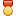 5.Заб******* Дар** Ром******66 класс94%78%I6.Кот********* Люб*** Ник*******88 класс92,19%88%I7.Нар***** Ста****** Анд******1111 класс95,54%92%I8.Зах***** Све***** Юрь****1111 класс92,99%84%I#УченикКлассУровеньРезультатОпережает1Степень1.Кир****** Пол*** Анд******22 класс96,59%78%I2.Лес**** Ана****** Иго*****44 класс87,45%61%II3.Нар****** Ана****** Анд******55 класс88,1%73%II4.Лес*** Але****** Сер******66 класс75,2%53%III5.Фил***** Вал**** Оле*****66 класс43,35%-6.Игн**** Анд*** Оле*****77 класс92,82%81%I7.Бак**** Арт** Вик*******77 класс92,55%80%I8.Кот********* Люб*** Ник*******88 класс86,95%75%II9.Зах***** Све***** Юрь****1111 класс60,01%-10.Нар***** Ста****** Анд******1111 класс58,05%-#УченикКлассУровеньРезультатОпережает1Степень1.Кир****** Пол*** Анд******22 класс96%57%I2.Лес**** Ана****** Иго*****44 класс100%100%I3.Нар****** Ана****** Анд******55 класс96%91%I4.Лес*** Але****** Сер******66 класс98,8%100%I5.Фил***** Вал**** Оле*****66 класс97,3%98%I6.Заб******* Дар** Ром******66 класс94,3%91%I7.Бак**** Арт** Вик*******77 класс98,8%100%I8.Игн**** Анд*** Оле*****77 класс98,8%100%I9.Кот********* Люб*** Ник*******88 класс88,58%73%II10.Зах***** Све***** Юрь****1111 класс97%99%I11.Нар***** Ста****** Анд******1111 класс97%99%I#УченикКлассУровеньРезультатОпережает1Степень1.Кир****** Пол*** Анд******22 класс97%60%I2.Лес**** Ана****** Иго*****44 класс100%100%I3.Нар****** Ана****** Анд******55 класс97,04%96%I4.Фил***** Вал**** Оле*****66 класс100%100%I5.Заб******* Дар** Ром******66 класс97%96%I6.Игн**** Анд*** Оле*****77 класс96,67%99%I7.Кот********* Люб*** Ник*******88 класс89%96%I8.Нар***** Ста****** Анд******1111 класс96,96%100%I9.Зах***** Све***** Юрь****1111 класс96,29%99%I#УченикКлассУровеньРезультатОпережает1Степень1.Кир****** Пол*** Анд******22 класс96,67%85%I2.Лес**** Ана****** Иго*****44 класс94,33%84%I3.Нар****** Ана****** Анд******55 класс96%91%I4.Заб******* Дар** Ром******66 класс95,59%94%I5.Лес*** Але****** Сер******66 класс94%90%I6.Фил***** Вал**** Оле*****66 класс78,56%-III7.Игн**** Анд*** Оле*****77 класс90,76%91%I8.Бак**** Арт** Вик*******77 класс90,41%90%I9.Нар***** Ста****** Анд******1111 класс95,47%98%I10.Зах***** Све***** Юрь****1111 класс93,8%96%I#УченикКлассУровеньРезультатОпережает1Степень1.Нар****** Ана****** Анд******55 класс94,3%85%I2.Фил***** Вал**** Оле*****66 класс90,5%87%I3.Игн**** Анд*** Оле*****77 класс98,78%100%I4.Бак**** Арт** Вик*******77 класс98,11%100%I5.Зах***** Све***** Юрь****1111 класс98%100%I6.Нар***** Ста****** Анд******1111 класс98%100%I#УченикКлассУровеньРезультатОпережает1Степень1.Нар****** Ана****** Анд******55 класс95,45%96%I2.Заб******* Дар** Ром******66 класс90,89%92%I3.Фил***** Вал**** Оле*****66 класс59,14%-4.Бак**** Арт** Вик*******77 класс95,54%99%I5.Кот********* Люб*** Ник*******88 класс97,68%100%I6.Нар***** Ста****** Анд******1111 класс97,4%97%I7.Зах***** Све***** Юрь****1111 класс81,07%64%II#УченикКлассУровеньРезультатОпережает1Степень1.Игн**** Анд*** Оле*****77 класс98,5%100%I2.Бак**** Арт** Вик*******77 класс95,33%99%I3.Нар***** Ста****** Анд******1111 класс94,95%99%I4.Зах***** Све***** Юрь****1111 класс91,45%94%I#УченикКлассУровеньРезультатОпережает1Степень1.Кот********* Люб*** Ник*******88 класс81,33%86%II2.Нар***** Ста****** Анд******1111 класс92,37%99%I3.Зах***** Све***** Юрь****1111 класс91,7%99%IЗахаров Юрий МихайловичЗахарова Маргарита ВладимировнаКадашникова Татьяна ВладимировнаКиргетова Марина АлександровнаЛескова Елизавета АгоповнаМакаров Роман ВладимировичФилинива Елена ЮрьевнаШеломенцева Людмила ВикторовнаУчительПредметЗахаров Юрий МихайловичБиология, Окружающий мирЗахарова Маргарита ВладимировнаГеографияЗахарова Маргарита ВладимировнаХимияКадашникова Татьяна ВладимировнаРусский язык и литератураКадашникова Татьяна ВладимировнаАнглийский языкКадашникова Татьяна ВладимировнаМатематикаКадашникова Татьяна ВладимировнаИнформатика и ИКТКиргетова Марина АлександровнаБиология, Окружающий мирКиргетова Марина АлександровнаИнформатика и ИКТКиргетова Марина АлександровнаМатематикаКиргетова Марина АлександровнаРусский язык и литератураКиргетова Марина АлександровнаАнглийский языкЛескова Елизавета АгоповнаРусский язык и литератураМакаров Роман ВладимировичИсторияФилинова Елена ЮрьевнаРусский язык и литератураФилинова Елена ЮрьевнаИнформатика и ИКТФилинова Елена ЮрьевнаГеографияШеломенцева Людмила ВикторовнаИнформатика и ИКТШеломенцева Людмила ВикторовнаМатематикаШеломенцева Людмила ВикторовнаФизика